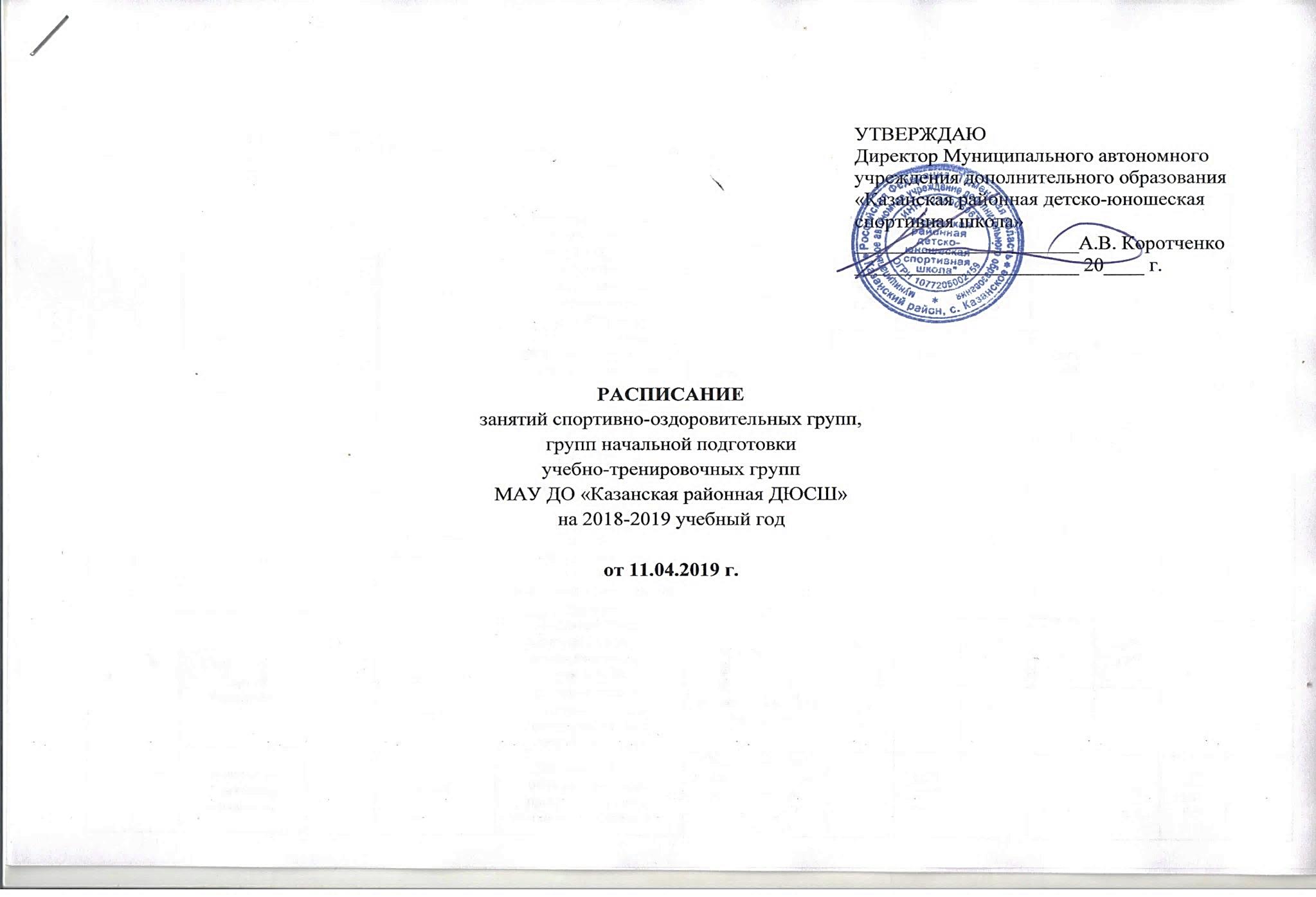 РАСПИСАНИЕзанятий спортивно-оздоровительных групп,групп начальной подготовкиучебно-тренировочных группМАУ ДО «Казанская районная ДЮСШ»на 2019-2020 учебный годот 09.03.2020 г.ОтделениеФ.И.О.тренера-преподавателяКол-во часов в месяцНаименование группыПрограмма, по которой идёт обучениеМесто занятияПН.ВТ.СР.ЧТ.ПТ.СБ.ВС.ФУТБОЛКяльбиев Руслан Таирович16СОЭДополнительная общеразвивающая программа по виду спорта «Футбол»Спортивный зал СК МАУ ДО «Казанская районная ДЮСШ»с. Казанское15.00-16.3015.00-16.30ФУТБОЛКяльбиев Руслан Таирович24НПДополнительная предпрофессиональная программа по виду спорта «Футбол»Спортивный зал СК МАУ ДО «Казанская районная ДЮСШ»с. Казанское13.30-15.0013.30-15.0013.30-15.00ФУТБОЛКяльбиев Руслан Таирович24НПДополнительная предпрофессиональная программа по виду спорта «Футбол»Спортивный зал СК МАУ ДО «Казанская районная ДЮСШ»с. Казанское15.00-16.3015.00-16.3015.00-16.30ФУТБОЛКяльбиев Руслан Таирович32ТЭДополнительная предпрофессиональная программа по виду спорта «Футбол»Спортивный зал СК МАУ ДО «Казанская районная ДЮСШ»с. Казанское18.00-19.3019.00-20.3018.00-19.3019.00-20.30ФУТБОЛКяльбиев Руслан Таирович8СОЭ (платная)Дополнительная общеразвивающая программа по виду спорта «Мини-футбол»Спортивный зал СК МАУ ДО «Казанская районная ДЮСШ»с. Казанское18.00-18.4518.00-18.45ФУТБОЛГусельников Сергей Яковлевич36ТЭДополнительная предпрофессиональная программа по виду спорта «Футбол»Спортивный зал СК МАУ ДО «Казанская районная ДЮСШ»с. Казанское16.30-18.0016.30-18.0016.30-18.0015.00-17.15ФУТБОЛГусельников Сергей Яковлевич16СОЭДополнительная общеразвивающая программа по виду спорта «Футбол»Спортивный зал СК МАУ ДО «Казанская районная ДЮСШ»с. Казанское18.00-19.3013.30-15.00ФУТБОЛПлесовских Владимир Леонидович24СОЭДополнительная общеразвивающая программа по виду спорта «Футбол»Спортивный зал Ильинская СОШ13.30-15.0014.30-16.0013.30-15.00ФУТБОЛПлесовских Владимир Леонидович24СОЭДополнительная общеразвивающая программа по виду спорта «Футбол»Спортивный зал Ильинская СОШ14.30-16.0015.00-16.3014.30-16.00ФУТБОЛПлесовских Владимир Леонидович24СОЭДополнительная общеразвивающая программа по виду спорта «Футбол»Спортивный зал Ильинская СОШ16.00-17.3016.00-17.3016.00-17.30ВОЛЕЙБОЛШевчук Марина Владимировна 16СОЭДополнительная предпрофессиональная программа по виду спорта «Волейбол»Спортивный зал Ильинская СОШ15.00-16.3015.00-16.30ВОЛЕЙБОЛШевчук Марина Владимировна 24НПДополнительная предпрофессиональная программа по виду спорта «Волейбол»Спортивный зал Ильинская СОШ15.30-17.0015.30-17.0015.00-16.30ВОЛЕЙБОЛШевчук Марина Владимировна 32НПДополнительная предпрофессиональная программа по виду спорта «Волейбол»Спортивный зал Ильинская СОШ18.00-20.1518.00-19.3018.00-20.15ВОЛЕЙБОЛТихненко Лариса Юрьевна16СОЭДополнительная общеразвивающая программа по виду спорта «Волейбол»Спортивный зал с.Казанское14.00-15.3014.00-15.30ВОЛЕЙБОЛТихненко Лариса Юрьевна24НПДополнительная предпрофессиональная программа по виду спорта «Волейбол»Спортивный зал с.Казанское15.30-17.0015.30-17.0015.30-17.00-ВОЛЕЙБОЛТихненко Лариса Юрьевна32ТЭДополнительная предпрофессиональная программа по виду спорта «Волейбол»Спортивный зал с.Казанское17.00-19.4517.00-19.0017.00-19.45-ВОЛЕЙБОЛМедведев Иван Александрович16СОЭДополнительная общеразвивающая программа по виду спорта «Волейбол»Спортивный зал Большеярковская СОШ16.00-17.30-16.00-17.30----ВОЛЕЙБОЛМедведев Иван Александрович16СОЭДополнительная общеразвивающая программа по виду спорта «Волейбол»Спортивный зал Большеярковская СОШ18.00-19.3018.00-19.30ВОЛЕЙБОЛМедведев Иван Александрович16СОЭДополнительная общеразвивающая программа по виду спорта «Волейбол»Спортивный зал Большеярковская СОШ16.00-17.30-16.00-17.30БАСКЕТБОЛВерчук Вячеслав Анатольевич16СОЭДополнительная общеразвивающая программа по виду спорта «Баскетбол»Спортивный зал Большеченчерская СОШ17.00-18.3017.00-18.30БАСКЕТБОЛВерчук Вячеслав Анатольевич16СОЭДополнительная общеразвивающая программа по виду спорта «Баскетбол»Спортивный зал Большеченчерская СОШ17.00-18.3018.30-20.00ГИРЕВОЙСПОРТПанова Светлана Юрьевна16НПДополнительная предпрофессиональная программа по виду спорта «Гиревой спорт»Тренажерный зал СК МАУ ДО «Казанская районная ДЮСШ»с. Казанское15.30-17.0014.30-16.00ГИРЕВОЙСПОРТПанова Светлана Юрьевна32НПДополнительная предпрофессиональная программа по виду спорта «Гиревой спорт»Тренажерный зал СК МАУ ДО «Казанская районная ДЮСШ»с. Казанское15.30-17.0016.00-17.3016.00-17.3015.30-17.00ГИРЕВОЙСПОРТПанова Светлана Юрьевна48ТЭДополнительная предпрофессиональная программа по виду спорта «Гиревой спорт»Тренажерный зал СК МАУ ДО «Казанская районная ДЮСШ»с. Казанское17.00-19.0017.30-20.0017.00-19.0017.30-20.0017.00-19.00ГИРЕВОЙСПОРТБархатов Анатолий Николаевич16СОЭДополнительная общеразвивающая программа по виду спорта «Гиревой спорт»Спортивный зал Гагарьевкой СОШ15.00-16.3015.00-16.30ГИРЕВОЙСПОРТБархатов Анатолий Николаевич16СОЭДополнительная общеразвивающая программа по виду спорта «Гиревой спорт»14.00-15.3014.00-15.30ХОККЕЙПлесовских Сергей Григорьевич24СОЭДополнительная общеразвивающая программа по виду спорта «Хоккей»Хоккейный корт МАУ ДО «Казанская районная ДЮСШ» с. Казанское17.00-18.3017.00-18.3017.00-18.30---ЛЫЖНЫЕГОНКИПроколов Павел Вячеславович16СОЭДополнительная предпрофессиональная программа по виду спорта «Лыжные гонки»Лыжная база МАУ ДО «Казанская районная ДЮСШ» с. Казанское13.30-15.0013.30-15.00ЛЫЖНЫЕГОНКИПроколов Павел Вячеславович32НПДополнительная предпрофессиональная программа по виду спорта «Лыжные гонки»Лыжная база МАУ ДО «Казанская районная ДЮСШ» с. Казанское15.00-16.3015.00-16.3015.00-16.3015.00-16.30ЛЫЖНЫЕГОНКИПроколов Павел Вячеславович48НПДополнительная предпрофессиональная программа по виду спорта «Лыжные гонки»Лыжная база МАУ ДО «Казанская районная ДЮСШ» с. Казанское16.30-18.0016.30-18.0016.00-18.1516.30-18.0016.30-18.45ЛЫЖНЫЕГОНКИЯнченко Владимир Петрович24СОЭДополнительная общеразвивающая программа по виду спорта «Лыжные гонки»Новоселезнёвская СОШ (лыжная база, стадион)15.00-16.3015.00-16.3015.00-16.30ЛЫЖНЫЕГОНКИЯнченко Владимир Петрович24СОЭДополнительная общеразвивающая программа по виду спорта «Лыжные гонки»Новоселезнёвская СОШ (лыжная база, стадион)15.00-16.3015.00-16.3015.00-16.30ЛЫЖНЫЕГОНКИЯнченко Владимир Петрович24СОЭДополнительная общеразвивающая программа по виду спорта «Лыжные гонки»Новоселезнёвская СОШ (лыжная база, стадион)17.00-18.3017.00-18.3017.00-18.30ЛЫЖНЫЕГОНКИЯнченко Владимир Петрович24СОЭДополнительная общеразвивающая программа по виду спорта «Лыжные гонки»Новоселезнёвская СОШ (лыжная база, стадион)17.00-18.3017.00-18.3017.00-18.30